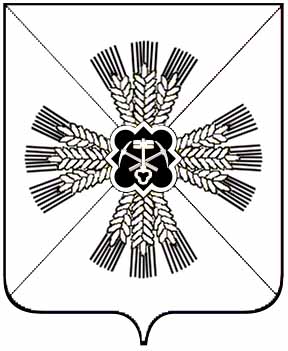 КЕМЕРОВСКАЯ ОБЛАСТЬПРОМЫШЛЕННОВСКИЙ МУНИЦИПАЛЬНЫЙ РАЙОНАДМИНИСТРАЦИЯТАРАБАРИНСКОГО СЕЛЬСКОГО ПОСЕЛЕНИЯПОСТАНОВЛЕНИЕот «30» октября  2015г. №72-пс. ТрудО разрешении размещения объекта без предоставления земельного участка и установления сервитута ПАО «Ростелеком»   В соответствии  со статьей 39.36 Земельного Кодекса Российской Федерации, постановлением Коллегии Администрации Кемеровской области от 01.07.2015 №213 «Об утверждении Положения о порядке и условиях размещения объектов, размещение которых может осуществляться на землях или земельных участках, находящихся в государственной или муниципальной собственности, без предоставления земельных участков и установление сервитутов», на основании заявления генерального директора ООО «Интерком» Сайфутдинова Ш.И., действующего по доверенности от 05.08.2015 №0705/29/45-15 в интересах ПАО «Ростелеком»:       1.Разрешить ПАО «Ростелеком» размещение металлического контейнера для установки цифровой телефонной станции (Федеральная правительственная программа «Модернизация сельской АТС)  на части земельного участка, площадью 12,0 кв.м., кадастровый номер квартала 42:11:0111005. Местоположение земельного участка: Кемеровская область, Промышленновский район, с. Морозово, ул. Молодежная, согласно схемы расположения земельного участка на кадастровом плане территории, без предоставления земельного участка и установления сервитута сроком на 3 года.       2. Контроль за исполнением постановления оставляю за собой.       3. Постановление вступает в силу со дня  подписания.                              ГлаваТарабаринского сельского поселения			             С.А. ФедарюкИсп.Меремьянина Н.В.Тел.6-89-41